Call for PapersBasic research & Applied research Special thematic sessionsDeadline for submission: 1 March 2019 Call for other contributionsEducational sessionsPolicy sessionsProduct and Prototype presentationsSee website for deadlines Conference topicsAssistive technology (AT) for cognitive, sensory and motor disabilitiesAT service delivery systems, practices, quality and outcomesAT education, training and professional developmentAT in low- and middle-income countriesEmerging and innovative AT Alternative and Augmentative Communication AT and social assistive roboticsAAL, smart environments and IoTeAccessibilityUniversal DesignMobility and seating solutionsAgeing and technologyAT for rehabilitationAT, virtual and augmented realityAT, digital health and innovation in careAT in educationPolicy and social aspects related to AT Don’t work in isolation!Join AAATE! Join the Bologna conferenceWhat we offer…AAATE’s 15th international conference on “Technology and disability” will be the opportunity to….get a broad as well as in-depth picture of new developments and research outcomes in the broad field of Assistive Technology;share your work at international level;learn from colleagues and top experts at international level;strengthen your network and get involved in collaborative work;join a growing international community of committed researchers and professionals; enjoy Bologna, one of the finest Italian cities hosting the oldest University in the world.Get involved!Do you want to be part of this challenge as an organisation?Please get in contact! There are various options among which:Becoming a collaborating organisation/consortium, allowing your members and affiliates to have access against the reduced fee. Becoming a sponsor, creating visibility for your company, and having discounts for your business partners. Becoming a partner organisation by contributing in kind!Check the website for more information!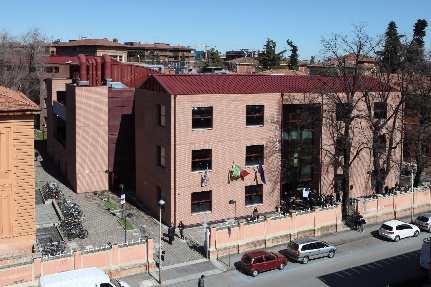 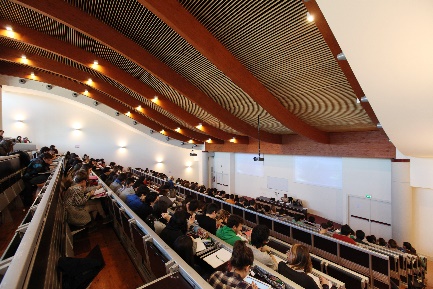 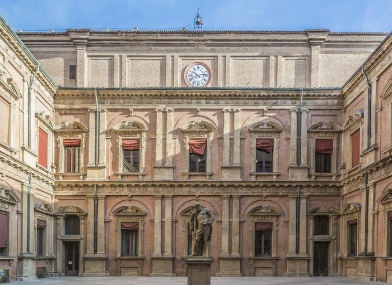 International conferenceGlobal Challenges in Assistive TechnologyResearch, Policy & PracticeAugust 27-30 2019 Bologna Italywww.aaate2019.eu